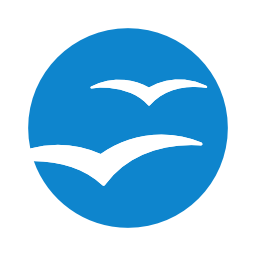 TitleRelease Note for…Introduction text here - no heading needed.Title StyleHeading 1 style	2Heading 2 style	2Heading 1 styleHeading 2 styleBody text style